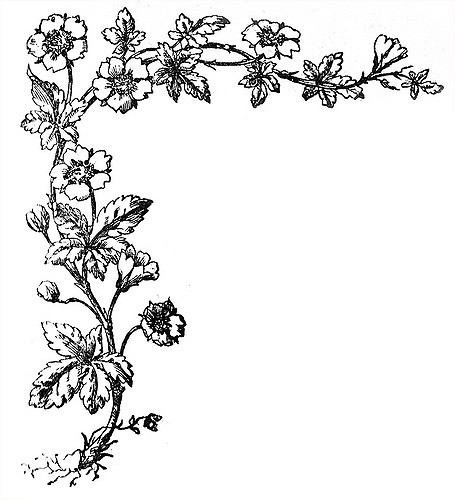 Junior PledgeI pledge my loyaltyto the Junior Club Women.By doing better than everBefore what work I have to do.By being 	prompt, honest and 	courteous.  By living 	each day, trying to 	accomplish something,Not merely to exist.